Описание функциональных характеристик, информация для установки и эксплуатации программного обеспечения Модуль программного комплекса Goodfin “Агент” Функциональные характеристики программного обеспечения Программное обеспечение Модуль программного комплекса Goodfin «Агент»  (далее по тексту также программное обеспечение/ ПО)Назначение: организация предоставления продуктов / услуг (далее – продукты) кредитных / финансовых и иных организаций (далее - организации) через агентовОбласть применения: для организаций, использующих программный комплекс Goodfin Функциональные возможности: регистрация агента, управление списком агентов, помощь в работе агента: заполнение основных полей заявки на получение услуги по ИНН соискателя; контроль вводимых данных на соответствие допустимому типу, диапазону значений, общей длине, иным параметрам; оповещение агента о статусах и событиях по направленной им заявке на получение услуги Установка программного обеспеченияПО распространяется в виде интернет-сервиса, специальные действия по установке ПО на стороне пользователя не требуютсяТребования к рабочему окружениюТребуемые программные продукты в составе клиентской частиЭксплуатация программного обеспеченияРегистрация в системеАгентом может быть юридическое лицо или индивидуальный предпринимательДля начала работы в системе Goodfin, необходимо пройти регистрацию в следующем порядке:Для этого требуется выполнить следующие шаги:Ввести свои регистрационные данные (ФИО, электронную почту и телефон).Выбрать роль Агент, под которой вы будете работать.Открыть письмо, отправленное вам на электронную почту, перейти по ссылке для активации ваших учетных данных.Ввести логин и пароль, с которыми вы будете входить в систему.Нужно  выбрать способ подтверждения себя в компании/ИП (самостоятельно с помощью электронной подписи или отправить запрос Администратору компании/ИП).Подтвердить свою принадлежность к компании/ИП одним из способов: а) подтвердить себя электронной подписью; б) ввести ИНН компании/ИП, в которой вы хотите работать, а затем ожидать подтверждения от Администратора компании/ИП.Перейти в личный кабинет агента. Регистрация закончена.Теперь рассмотрим подробнее, как зарегистрироваться в системе Goodfin.1) Нажмите кнопку "Регистрация" в правом верхнем углу или в окне с вводом логина и пароля.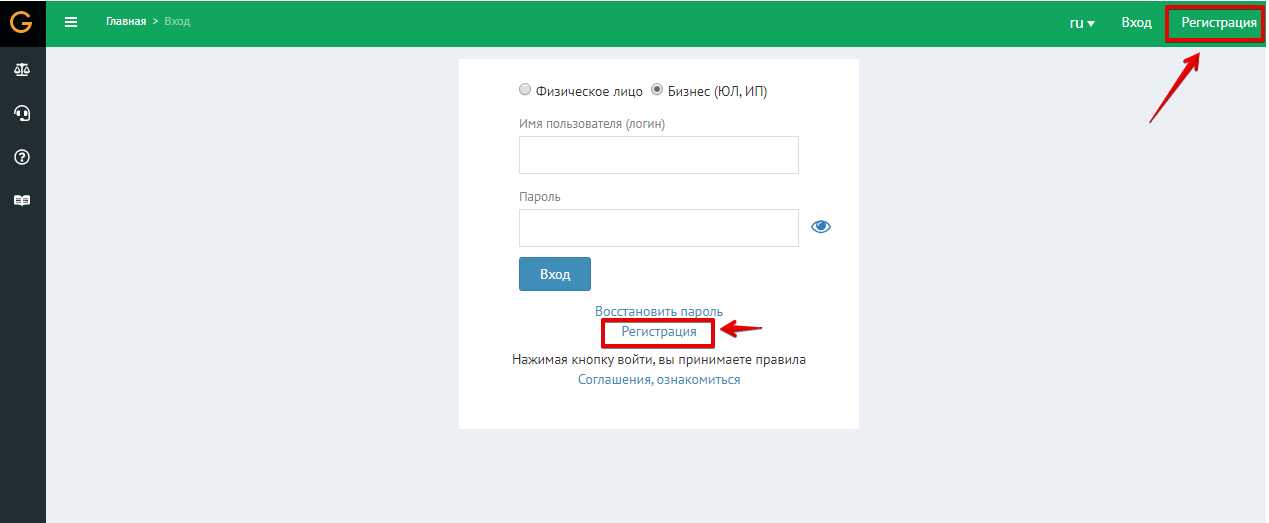 В открывшемся окне "Регистрация" введите свои данные и поставьте галочку о согласии: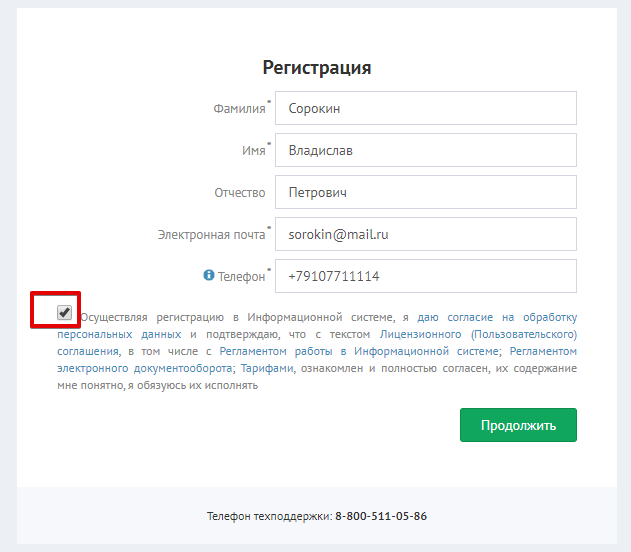 Обязательные для регистрации сведения:Адрес электронной почты: выберите почтовый ящик, которым вам удобно пользоваться. На него придет ссылка для подтверждения регистрации;Ваша фамилия;Ваше имя;Телефон.Отчество допустимо не указывать для тех пользователей, у которых оно не указано в документе, удостоверяющем личность (например, для иностранных граждан). Остальным пользователям лучше сразу указать отчество. 2) Выберите роль: агент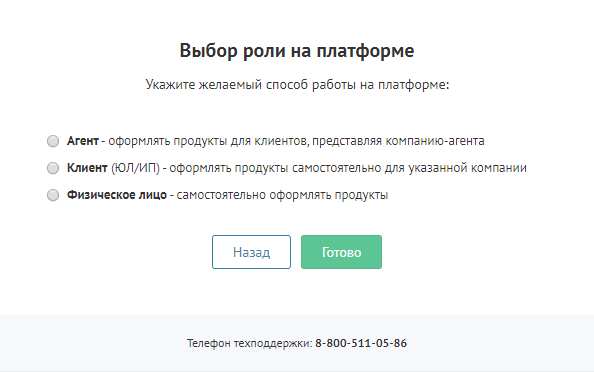 3) После выбора роли на вашу почту будет отправлено письмо. Проверьте вашу электронную почту.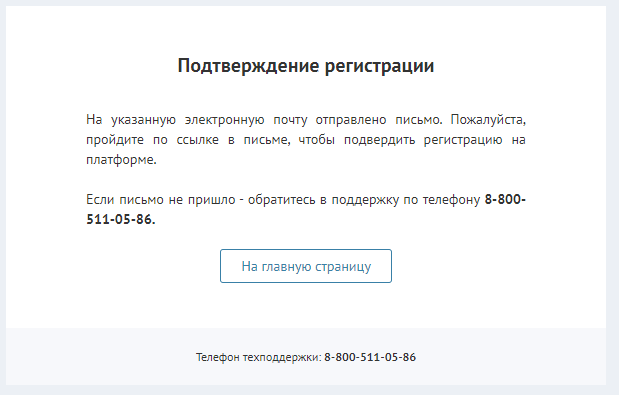 Перейдите по ссылке в письме для активации вашего аккаунта в системе.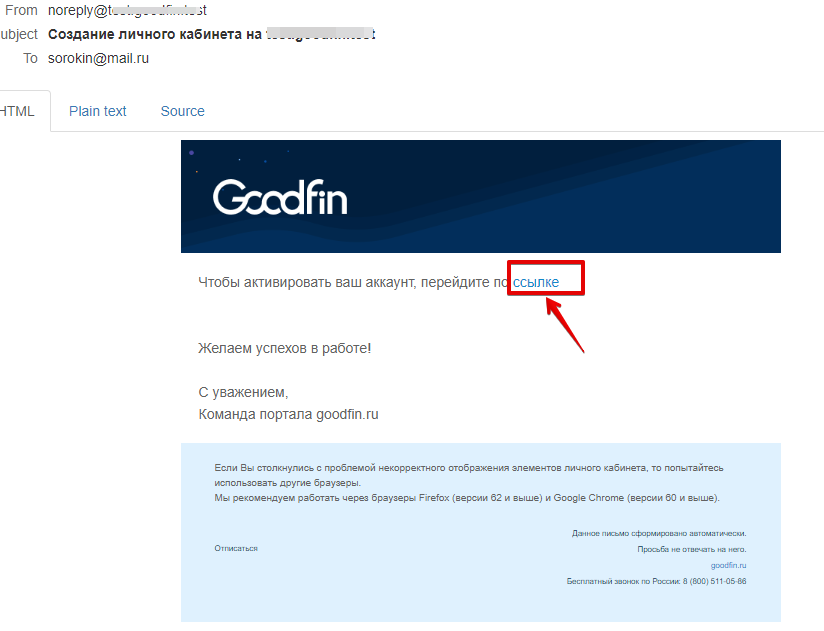 4) После перехода по ссылке введите ваши логин и пароль: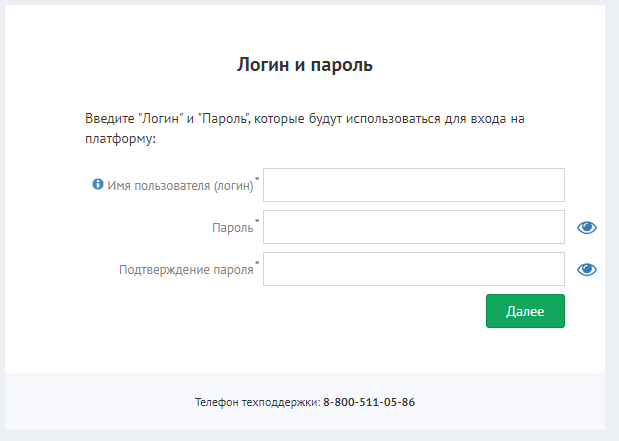 Имя пользователя: придумайте любой логин, под которым будете работать в системе (допускаются латинские буквы, цифры, дефис, подчеркивание). Обратите внимание, система различает в логине заглавные и строчные буквы (учитывает регистр букв). Если вы укажите логин с учетом регистра, то так и нужно будет вводить логин при работе в системе.Пароль: придумайте сложную комбинацию из заглавных и строчных латинских букв, цифр, спецсимволов (длина пароля — от 6 до 20 символов).5) Выбрать способ подтверждения себя в компании/ИП. Подтвердить свою принадлежность к компании можно 2 способами: самостоятельно с помощью электронной подписи или запросить подтверждение у администратора компании/ИП.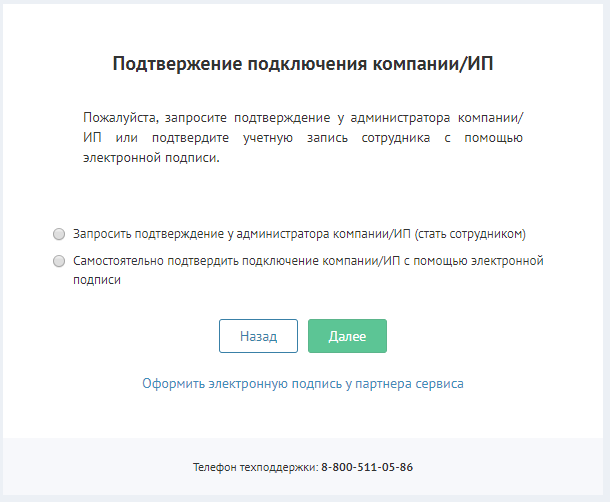 6). В зависимости от выбранного способа подтверждения в компании/ИП будут различные шаги регистрации.6.1) Если вы выбрали самостоятельно подтвердить себя по ЭП, то прочитайте информацию в открывшемся окне и нажмите "Подтвердить".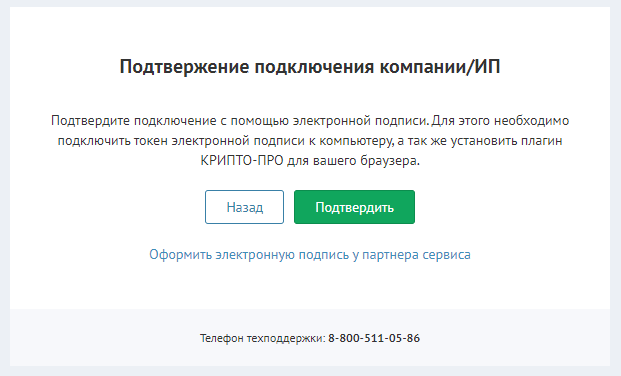 6.2) Выберите сертификат из списка.6.3) Подтвердите данные, которые были получены из сертификата по компании/ИП и нажмите "Далее".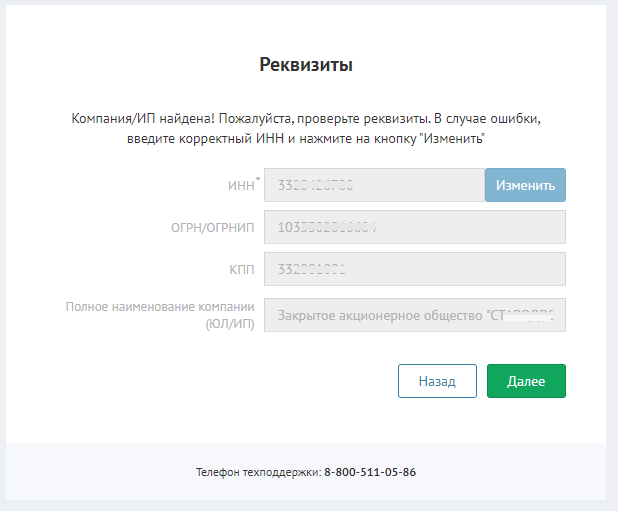 7) Если вы выбрали подтверждение  через запрос к Администратору компании, то откроется следующее окно: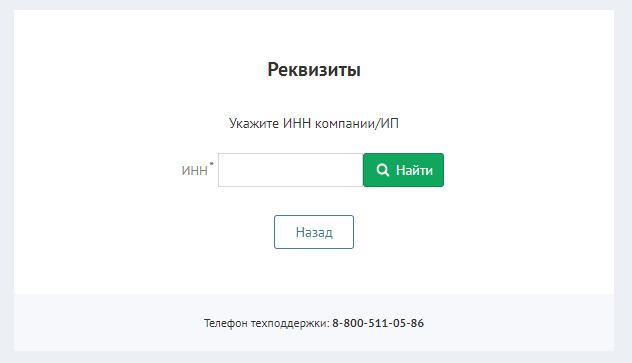 7.1) Введите ИНН и нажмите "Найти". Будет выполнен автоматический поиск данных по введенному ИНН компании/ИП. 
7.2) Подтвердите реквизиты компании/ИП и, если всё верно, нажмите "Далее". Если ошиблись при вводе ИНН, то введите его в поле ИНН и нажмите "Изменить".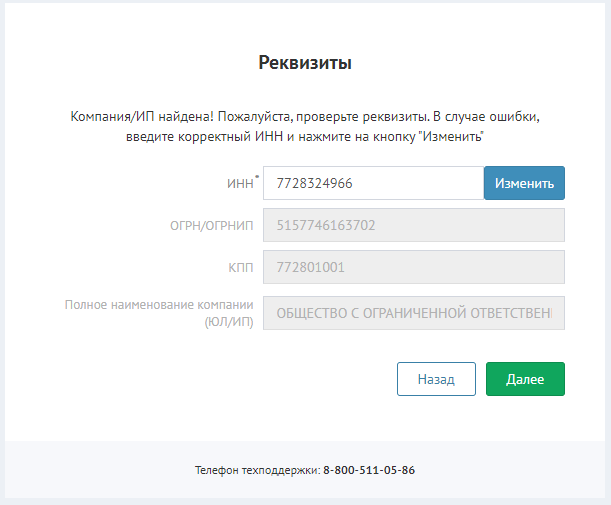 7.3) Может так получится, что компания ранее не было в системе и Администратора в компании/ИП нет. Тогда будет выведено сообщение: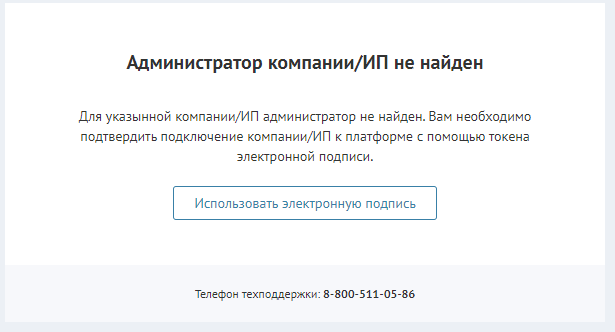 7.4) Если Администратор у компании/ИП есть, то ему будет автоматически  направлен запрос на включение в состав сотрудников компании/ИП от вашего имени.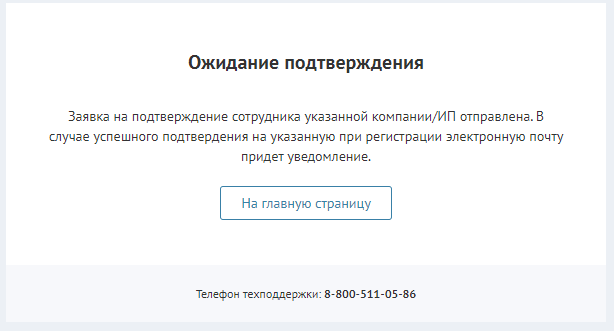 Ожидайте письма на электронную почту с уведомлением о принятии или отклонении вашего запроса на включении в состав сотрудников. 8) При получении письма зайдите в систему с логином и паролем, которые вы указали ранее.9) Переход в личный кабинет.10) После выполнения всех шагов при успешной регистрации вы попадете на главную страницу агентского кабинета: 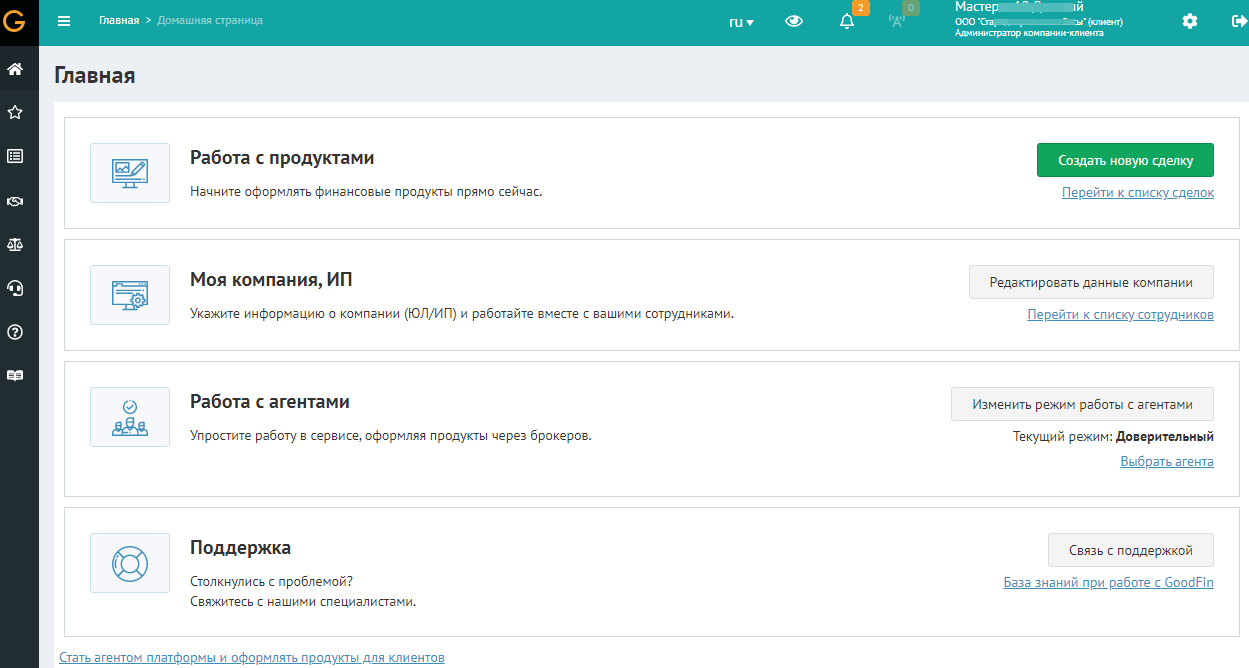 11) Может так получится, что вы выбрали стать агентом, а компания/ИП в системе не имеет статус агента. В этом случае, будет автоматически направлен запрос на подключение вашей компании/ИП как агента. Ожидайте подтверждения или отклонения статуса агента для вашей компании/ИП на электронной почте. 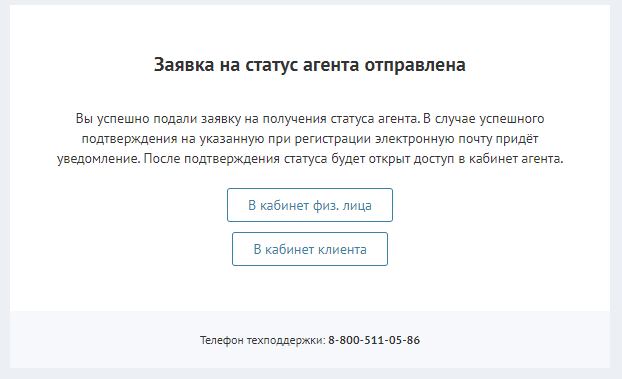 При успешном подключении вашей компании/ИП как агента войдите под своими учетными данным, указанными ранее. Вы будете перенаправлены на главную страницу агентского кабинета.Регистрация закончена. Успехов в работе!Роль "Агент"для ранее зарегистрированного пользователяЛюбой уже зарегистрированный пользователь (ЮЛ и ИП) Goodfin также может стать агентом. Для этого в рабочем кабинете нужно выбрать "Стать агентом":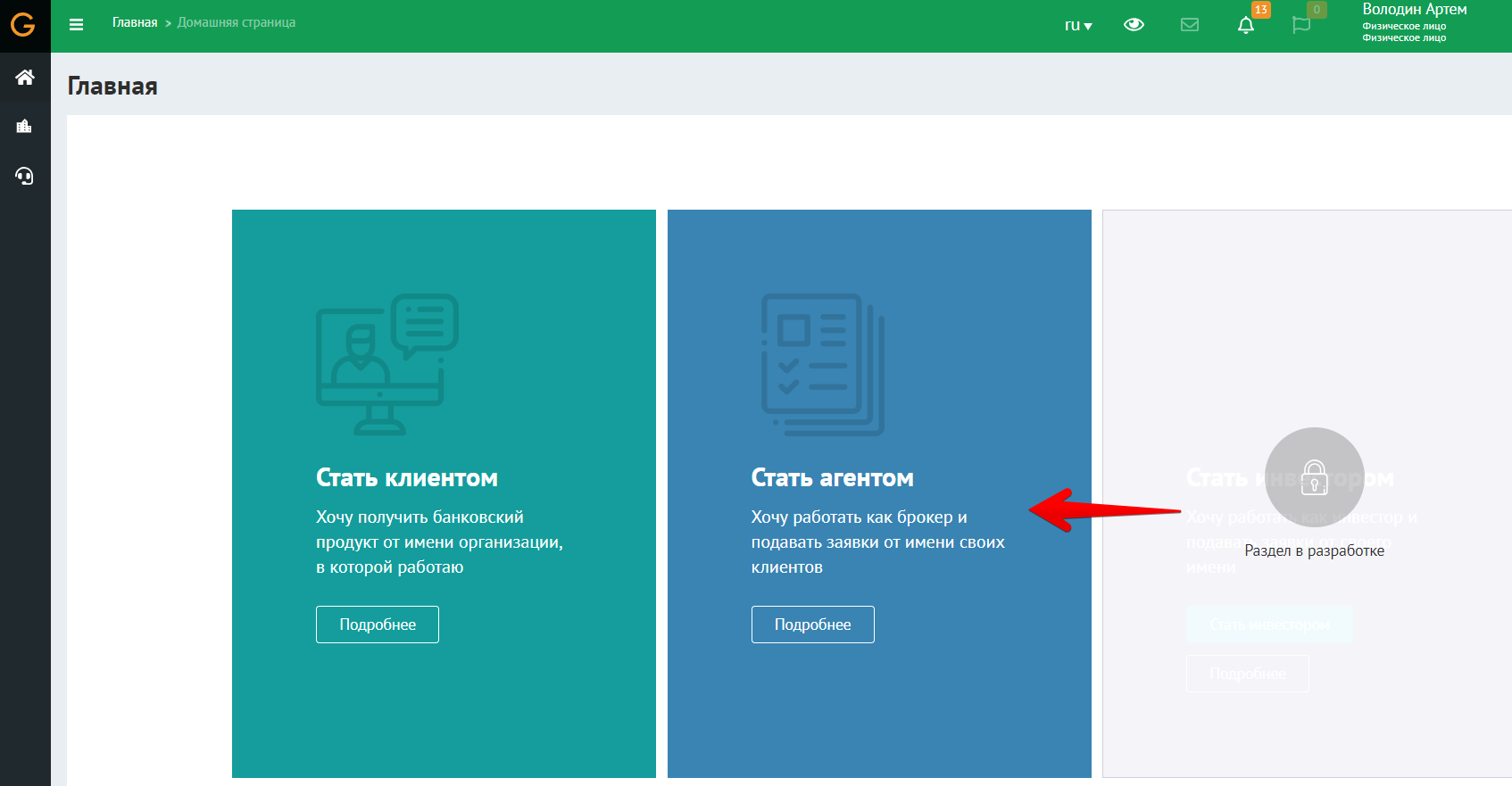 В открывшемся окне нажмите соответствующую кнопку: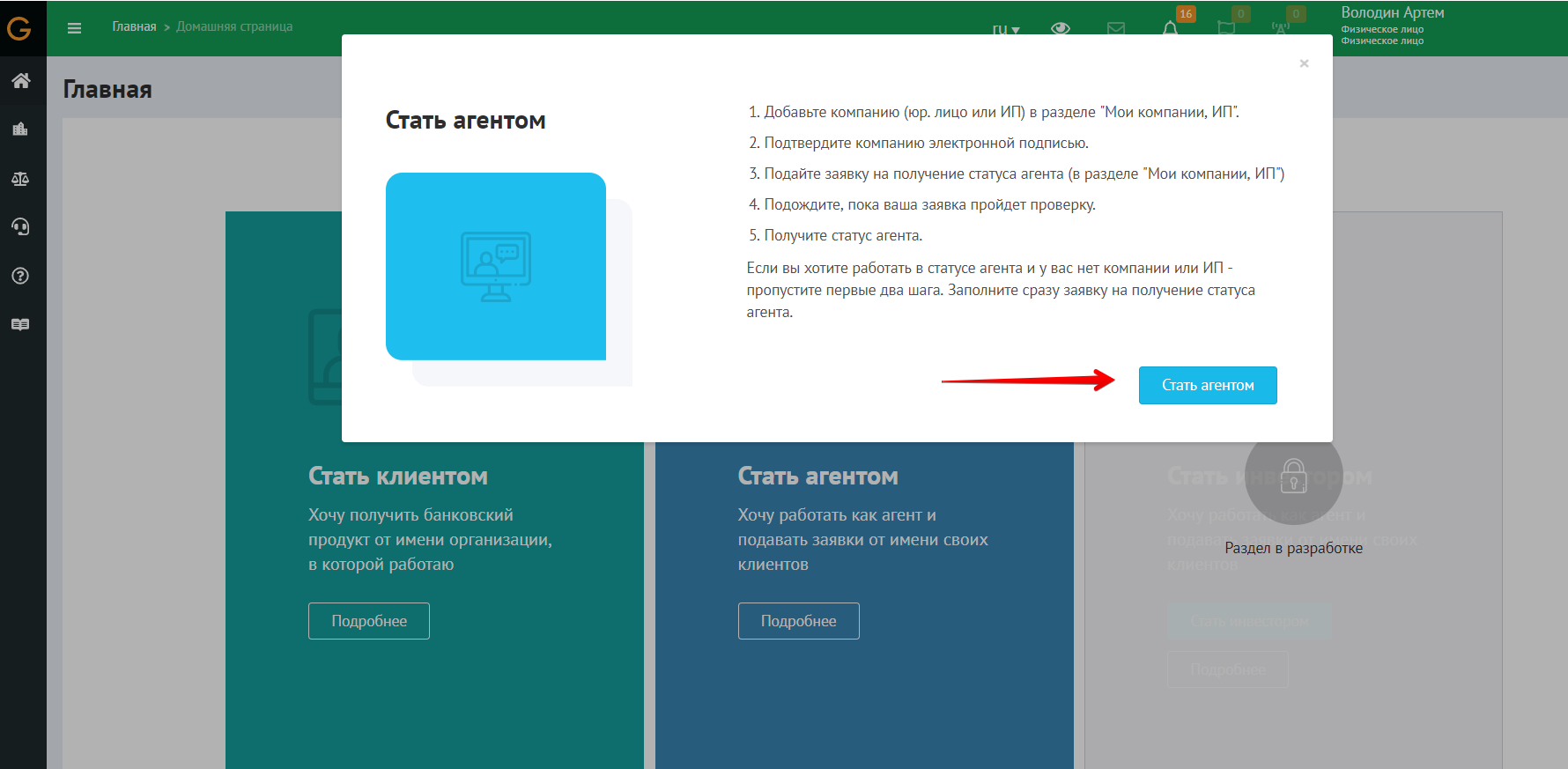 Еще один способ - зайти в меню "Мои компании" и нажать кнопку "Стать агентом".Откроется окно с полями, которые нужно заполнить. 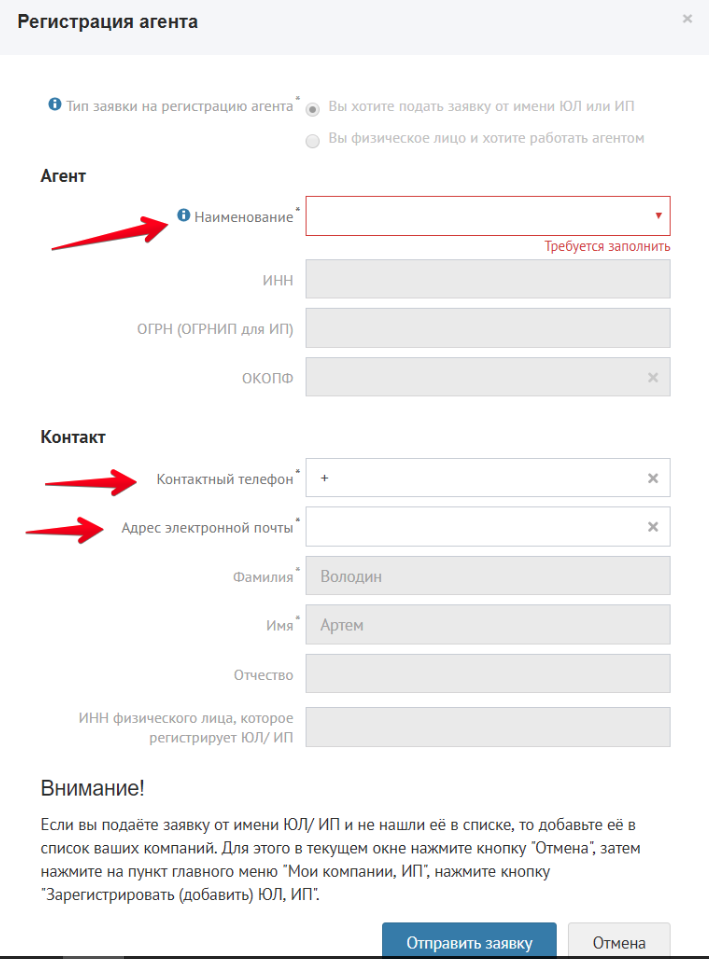 Введите наименование компании (из выпадающего окна), и система автоматически подставит оставшиеся данные. Укажите телефон и Email для связи. Затем можно нажимать кнопку "Отправить заявку". Ваш запрос на регистрацию агента попадает на рассмотрение специалисту по подключению и работе с агентами. После проверки данных специалист одобряет или отклоняет запрос. В любом случае, ожидайте в системе Goodfin уведомления или письмо с ответом на электронную почту.Если ожидание затянулось и долго не приходит ответ на Ваш запрос стать агентом, то обратитесь в службу Технической поддержки.Как работать агентом?Чтобы начать работу, нужно выбрать компанию, чьим агентом вы являетесь. Таких компаний может быть несколько, все они представлены в мультикабинете: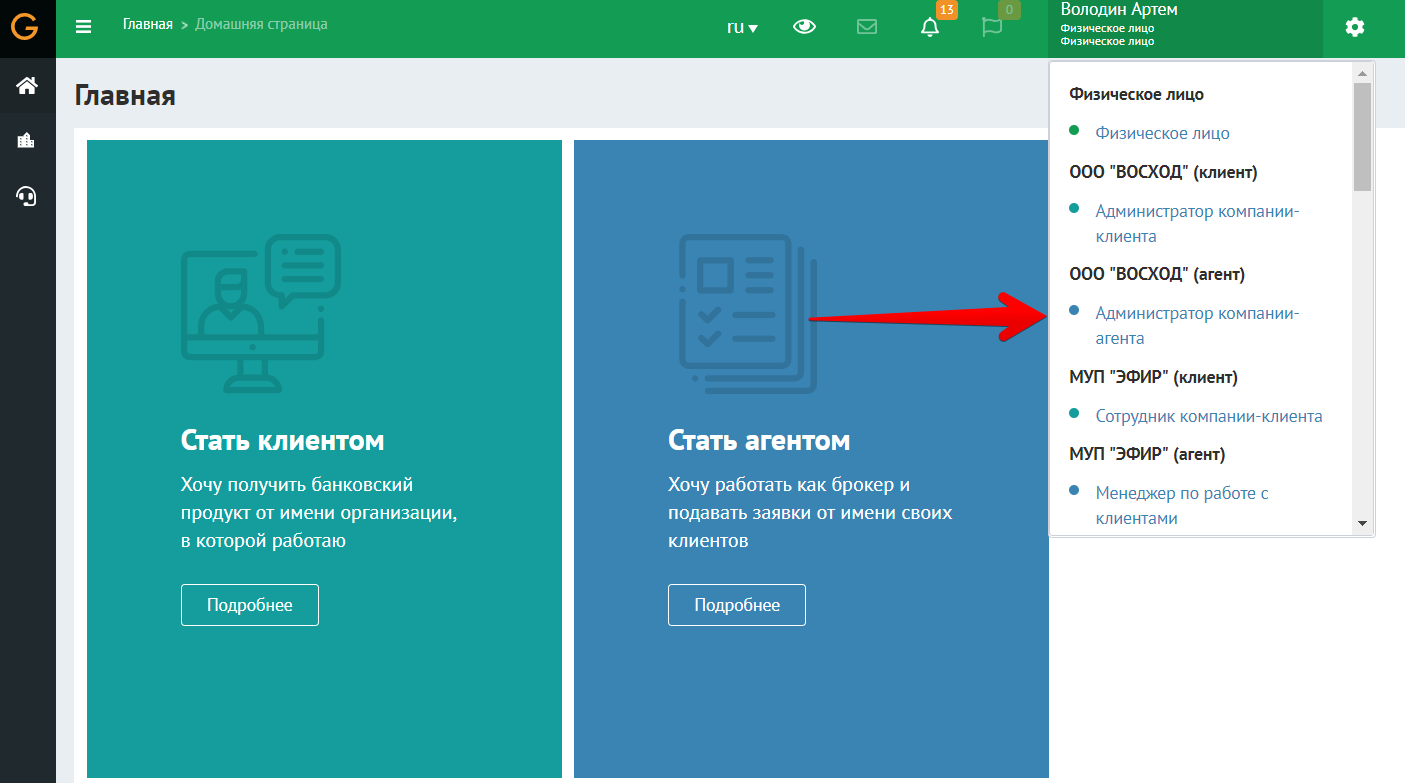 Выбирайте нужную компанию и работайте с клиентами: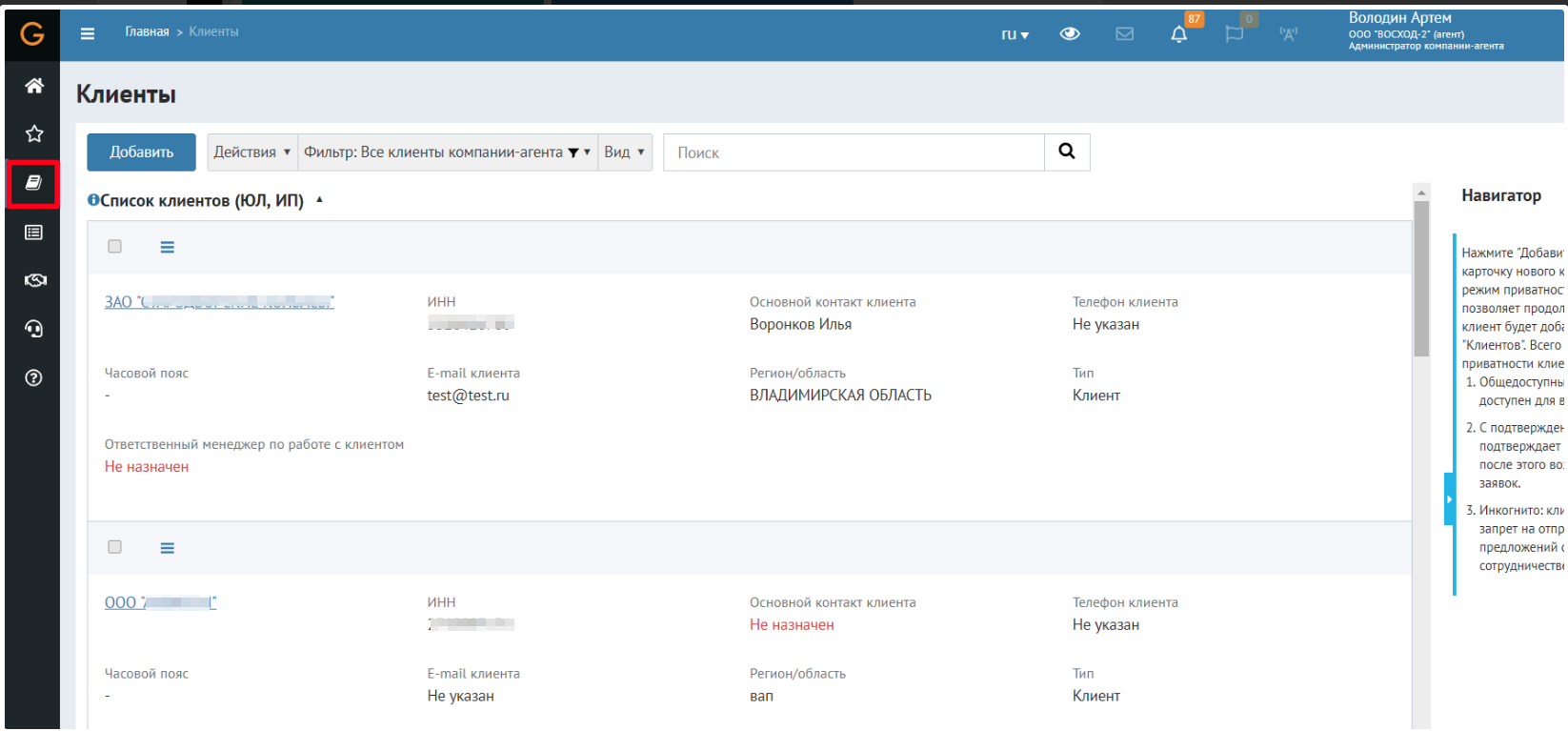 Обзор рабочего кабинета агентаРабочий кабинет агента оформлен в синей цветовой гамме.В рабочем кабинете агента появляется дополнительный пункт меню - "Контрагенты". 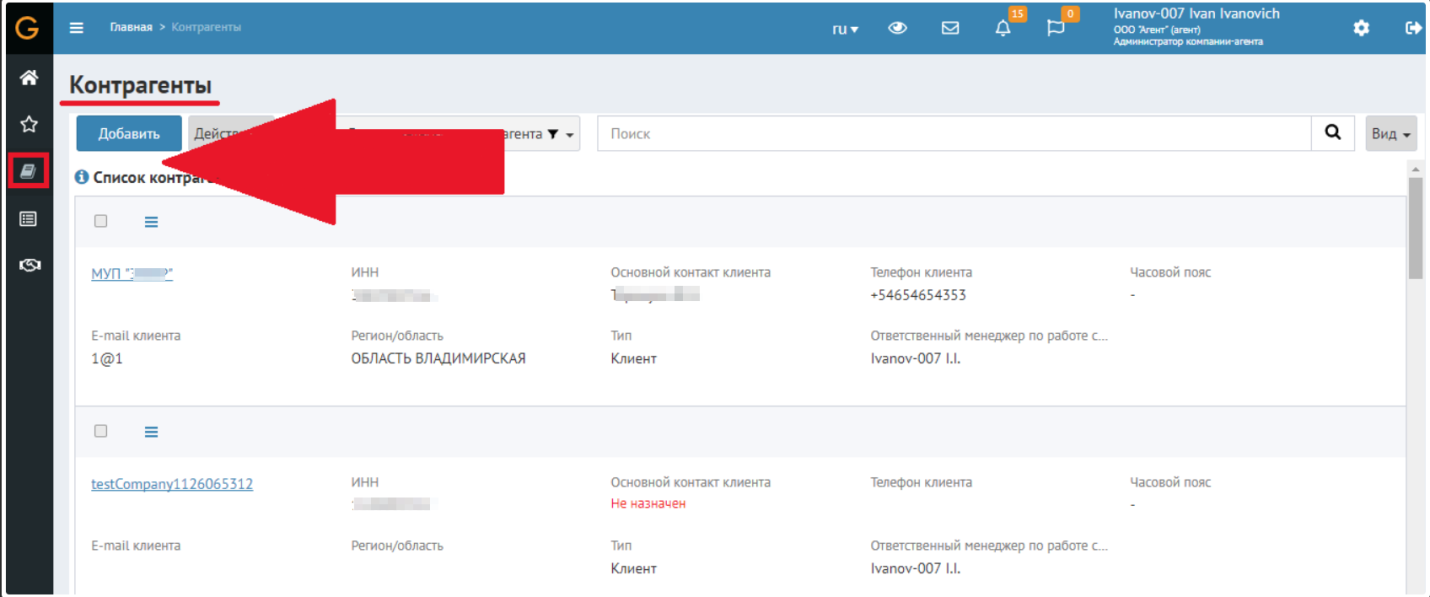 При нажатии на иконку меню открывается страница, на которой представлено 2 списка:Список контрагентов (организации, ЮЛ, ИП).Список отправленных предложений потенциальным контрагентам.В первом списке отображаются действующие контрагенты (подтвердившие сотрудничество с агентом). Во втором приводятся заявки, отправленные агентом потенциальным клиентам.Подробнее: Как агенту добавить контрагента для сотрудничестваЕщё одно отличие от кабинета других пользователей (клиентов) - это вкладка "Связь с площадкой", которая находится в "Моя компания".Страница "Связь с площадкой" содержит сведения о контактном лице с площадки, разрешенных продуктах и сервисах, чтобы знать права и обязанности агента на площадке.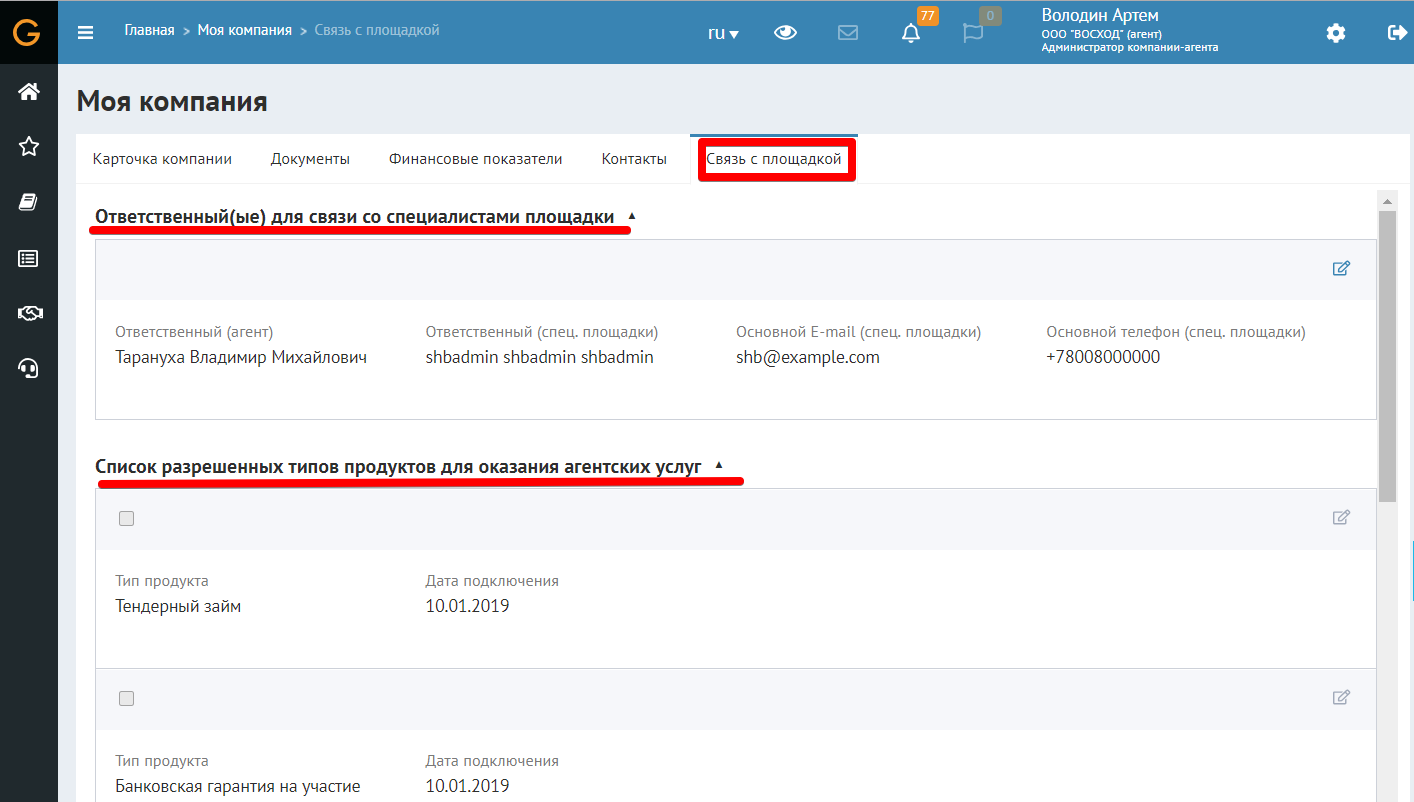 НаименованиеВерсияОфициальный сайт продуктаКриптоПро CSPДействующие сертифицированныеhttp://www.cryptopro.ru/КриптоПро ЭЦП Browser plug-inДействующие сертифицированныеhttp://www.cryptopro.ru/Браузеры (любой из):FirefoxТри последние официальные стабильные версии (вышедшие не позднее года на момент проверки версионности)https://www.mozilla.org/Google ChromeТри последние официальные стабильные версии (вышедшие не позднее года на момент проверки версионности)https://www.google.ru/chrome/